REPUBLIQUE ALGERIENNE DEMOCRATIQUE ET POPULAIRE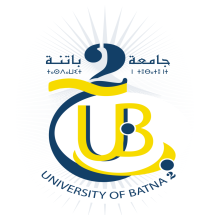  Ministère de l’Enseignement Supérieur et de la Recherche ScientifiqueUniversité de Batna -2-Faculté des Sciences de la Nature et de la VieDépartement du Socle commun SNVCorrigé type de l’examen de rattrapage de botanique.Partie 01 : Définissez les termes suivants (06 points)Cormophytes : Plantes à cormus (axe dressé) (1 pt.).Dicaryon : Cellule à deux noyaux haploïdes (n+n) (1 pt.).Hyphes : Filaments mycéliens cloisonnés qui caractérisent les champignons supérieurs (1pt.). Sporophytes : Les plantes qui produisent des spores (1 pt.).Plantes cryptogames : Les plantes à reproduction cachées (1 pt.).Mycélium : Le thalle des champignons (1 pt.).Partie 02 : Répondez par vrai ou faux tout en justifiant la réponse fausse (14 POINTS)01-La formation du gamétange chez les Archégoniates assure une meilleure adaptation de l’appareil reproducteur au milieu aérien. VRAI (1 Pt.).02- L’isomorphie et l’hétéromorphie observées au niveau des cycles est due au fait que l’une des deux générations peut subir par rapport à l’autre une réduction de la taille. VRAI (1 Pt.).03- Le développement parasite du zygote dans certains cycles d’algues (algue rouge) conduit à la formation d’appareil végétatif bien développé. Faux………. Appareil végétatif réduit           (2 Pts.). 04- Les algues sont des plantes à reproduction visible. Faux …… à reproduction cachées    (2 Pts.). 05- Les champignons sont autotrophes au carbone ils produisent du glycogène. Faux ….sont hétérotrophes au carbone …………. (2 Pts.).06- Tous les champignons sont pluricellulaires et ne contiennent que de la pectocellulose dans leur paroi Faux.................non certains sont unicellulaires comme les levures ………         (2 Pts.)07- Les gymnospermes sont des préspermaphytes à graines cachées et dont le cycle et haplodiplophasique. Faux …. sont des spermaphytes à graines nues …. cycle diplohaplophasique.. (2 Pts.)08- Le sporophyte des champignons est à 2N chromosomes (diploïdes). Faux ….. est à n chromosomes (2 Pts.).